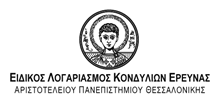 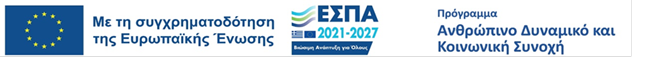      ΣΥΜΒΑΣΗ ΑΝΑΘΕΣΗΣ ΕΡΓΟΥ                                                                       Στη Θεσσαλονίκη σήμερα την ………………. , οι συμβαλλόμενοι: α) ο Ειδικός Λογαριασμός Κονδυλίων Έρευνας του Α.Π.Θ., που εκπροσωπείται νόμιμα από …………………………………………………………………………………………………..που στο εξής θα καλείται εργοδότης και  β)…………………………………………………, όνομα πατρός…………………………….., επ/τος…………………………., κάτοικος………………………………………….,  Εφορία……………………………, Στοιχεία Ταυτότητας………………………….., Αρ. Φορολογ. Μητρώου…………………………….., που στο εξής θα καλείται β’ συμβαλλόμενος και γ) το Αριστοτέλειο Πανεπιστήμιο Θεσσαλονίκης (ΑΠΘ), που εκπροσωπείται νόμιμα από τ ……………………………………………………………………………………….συμφώνησαν μεταξύ τους τα εξής:1. Ύστερα από απόφαση της Επιτροπής Ερευνών (Συνεδρίαση ……………./………………………………. ) ο πρώτος από τους συμβαλλόμενους αναθέτει στον δεύτερο το ακόλουθο έργο: Υλοποίηση των μαθημάτων του Τμήματος …………………………………: ………………….: …………………………………………………………………………………………………………………………………………………………………… του εαρινού εξαμήνου του ακαδημαϊκού έτους 2023-2024, (κωδικός 76791) : «ΑΠΟΚΤΗΣΗ ΑΚΑΔΗΜΑΪΚΗΣ ΔΙΔΑΚΤΙΚΗΣ ΕΜΠΕΙΡΙΑΣ ΣΕ ΝΕΟΥΣ ΕΠΙΣΤΗΜΟΝΕΣ ΚΑΤΟΧΟΥΣ ΔΙΔΑΚΤΟΡΙΚΟΥ ΣΤΟ ΑΡΙΣΤΟΤΕΛΕΙΟ ΠΑΝΕΠΙΣΤΗΜΙΟ ΘΕΣΣΑΛΟΝΙΚΗΣ ΓΙΑ ΤΟ ΕΑΡΙΝΟ ΕΞΑΜΗΝΟ ΤΟΥ ΑΚΑΔΗΜΑΪΚΟΥ ΕΤΟΥΣ 2023-2024, Ε.Σ.Π.Α. 2021-2027 Τομεακά ΕΠ, ΕΠ «Ανθρώπινο Δυναμικό και Κοινωνική Συνοχή», MIS ……………… που συγχρηματοδοτείται από την Ευρωπαϊκή Ένωση (ΕΚΤ) και Εθνικούς Πόρους.2. Η συνολική αμοιβή για την εκτέλεση του ανωτέρω έργου συμφωνείται στο ποσό των ……………………………………… ευρώ αφαιρουμένων των νόμιμων κρατήσεων. Στην συμφωνηθείσα αμοιβή περιλαμβάνεται και κάθε νόμιμη επιβάρυνση εκ της παρούσας συμβάσεως υπέρ παντός τρίτου και του Ελληνικού Δημοσίου.3. Το έργο θα εκτελεστεί από ………………………… έως …………………………. Ειδικότερα, το έργο της διδασκαλίας που ανατίθεται στον β’ συμβαλλόμενο θα υλοποιηθεί σύμφωνα με την παράγραφο 1 αυτής της σύμβασης κατά το ακαδημαϊκό έτος 2023-2024, όπως αυτό ορίζεται από τη Σύγκλητο του Πανεπιστημίου. Επίσης, ο β’ συμβαλλόμενος υποχρεούται για τη διεξαγωγή των εξετάσεων των μαθημάτων που του ανατέθηκαν  κατά την περίοδο ειδικών εκπαιδευτικών αναγκών και εξετάσεων του αντίστοιχου εξαμήνου, συμπεριλαμβανομένης και της εξεταστικής περιόδου του Σεπτεμβρίου 2024 και κάθε άλλης εξεταστικής περιόδου που τυχόν ορισθεί στο χρονικό πλαίσιο διάρκειας της σύμβασης αυτής. Η έναρξη της απασχόλησης δεν μπορεί να προηγείται της ημερομηνίας υπογραφής της παρούσας σύμβασης.  4. Η Επιτροπή έχει την ευχέρεια να καταβάλλει τμηματικά την συμφωνηθείσα αμοιβή μετά από πιστοποίηση του παρασχεθέντος έργου με σχετική βεβαίωση του Προέδρου του οικείου Τμήματος και εντολή του Επιστημονικού Υπεύθυνου του έργου.5. Ο β’ συμβαλλόμενος υποχρεούται να συμπληρώνει απογραφικό δελτίο εισόδου κατά την ημερομηνία έναρξης της παρούσας σύμβασης και απογραφικό δελτίο εξόδου κατά την ημερομηνία λήξης ή λύσης της σύμβασής του. Σε ότι αφορά την επεξεργασία προσωπικών  δεδομένων  ισχύουν τα οριζόμενα στην υπ’ αριθ. πρωτ. …………………..Πρόσκληση Εκδήλωσης Ενδιαφέροντος του ΕΛΚΕ ΑΠΘ  για υποβολή αιτήσεων από νέους επιστήμονες κατόχους διδακτορικού στο πλαίσιο υλοποίησης της πράξης «Απόκτηση Ακαδημαϊκής Διδακτικής Εμπειρίας σε Νέους Επιστήμονες Κατόχους Διδακτορικού στο Αριστοτέλειο Πανεπιστήμιο Θεσσαλονίκης για το εαρινό εξάμηνο του ακαδημαϊκού έτους 2023-2024» (ΑΔΑ: ……………………………………..).6. Η εκτέλεση του έργου γίνεται χωρίς δεσμεύσεις ωραρίου αλλά σύμφωνα με τον κανονισμό σπουδών του οικείου τμήματος. Η παρούσα σύμβαση είναι εργολαβική και δε δημιουργεί καμία εργασιακή σχέση.7. Ο β’ συμβαλλόμενος υποχρεούται να χρησιμοποιεί κατά την εκτέλεσή του έργου που αναλαμβάνει με την παρούσα, τις εγκαταστάσεις του Πανεπιστημίου υποχρεούμενος περαιτέρω να επιμελείται τα εμπιστευθέντα σε αυτόν πράγματα ευθυνόμενος σε αντίθετη περίπτωση για τις επιζήμιες συνέπειες. Η ανάληψη της εκτέλεσης του παρόντος έργου δε δημιουργεί δικαίωμα συμμετοχής του εργολήπτη στα όργανα διοίκησης και λειτουργίας του Πανεπιστημίου έστω και αν το έργο εκτελείται στις εγκαταστάσεις του.8. Σε περίπτωση σοβαρής αποδεδειγμένης ασθένειας του β’ συμβαλλόμενου ή σε περίπτωση ανωτέρας βίας μπορεί η Επιτροπή Ερευνών ύστερα από υπόδειξη του Επιστημονικού Υπευθύνου να αναθέσει σε άλλον ειδικό τη συνέχιση του έργου. Στην περίπτωση αυτή θα αποτιμηθεί και θα αμειφθεί για το έργο που έχει εκτελέσει ο Ανάδοχος μέχρι την ημέρα αντικατάστασής του. Ως ανωτέρα βία νοείται κάθε απρόβλεπτη, έκτακτη κατάσταση ή συμβάν, πέραν του ελέγχου του Αναδόχου που τον εμποδίζει ρητώς και βεβαιωμένα να ολοκληρώσει μία ή περισσότερες από τις υποχρεώσεις που απορρέουν από τη σύμβαση και δεν μπορούσε, στη συγκεκριμένη περίπτωση, να αποτραπεί ούτε με ενέργειες άκρας επιμέλειας και σύνεσης. Επίκληση ανωτέρας βίας κρίνεται από το αρμόδιο όργανο της Επιτροπής Ερευνών κατόπιν έγκαιρης και τεκμηριωμένης με δικαιολογητικά αίτησης του β’ συμβαλλόμενου ο οποίος φέρει και το σχετικό βάρος απόδειξης.9. Σε περίπτωση διακοπής για οποιονδήποτε λόγο του προγράμματος ή και καταγγελίας της σύμβασης από τον εργοδότη θα καταβληθεί ποσοστό μόνο της ως άνω αμοιβής που αντιστοιχεί στο μέχρι της διακοπής ή της καταγγελίας πραγματικό εκτελεσθέν έργο.10. Η Επιτροπή Ερευνών δύναται μετά από πρόταση του Επιστημονικού Υπευθύνου να καταγγείλει και να λύει μονομερώς οποτεδήποτε και για οποιοδήποτε λόγο την παρούσα σύμβαση με σχετική ανακοίνωση προς τον β’ συμβαλλόμενο.11. Ο β’ συμβαλλόμενος δηλώνει ότι δέχεται όλα τα παραπάνω και αναλαμβάνει την εκτέλεση του έργου που αναφέρεται στην παράγραφο 1 αυτής της σύμβασης σύμφωνα με τους κανόνες της Τέχνης και της Επιστήμης, τους όρους της σύμβασης αυτής και τους όρους της σχετικής πρόσκλησης εκδήλωσης ενδιαφέροντος.12. Η παρούσα δύναται να τροποποιηθεί ύστερα από έγγραφη συμφωνία των συμβαλλομένων μερών.13. Η σύμβαση αυτή μετά την ανάγνωση και βεβαίωση υπογράφεται σε δύο (2) όμοια πρωτότυπα εκ των οποίων το ένα λαμβάνει ο β’ συμβαλλόμενος.14. Αρμόδια δικαστήρια για την επίλυση οποιασδήποτε διαφοράς που ενδέχεται να προκύψει από την εκτέλεση της παρούσας ορίζονται τα δικαστήρια των Θεσσαλονίκης.  15. Σύμφωνα με τις διατάξεις του Ν. 4727/2020 τα στοιχεία της παρούσας σύμβασης αναρτώνται υποχρεωτικά στο Διαδίκτυο «Πρόγραμμα Διαύγεια». Ειδικότερα το ονοματεπώνυμο και τα στοιχεία επικοινωνίας των επιλεχθέντων θα αποσταλούν στο Εθνικό Κέντρο Τεκμηρίωσης (επίσημος φορέας του ελληνικού στατιστικού συστήματος) προκειμένου να συμμετέχουν στη διεξαγωγή διαδικασίας αξιολόγησης του έργου της Ακαδημαϊκής διδακτικής εμπειρίας.ΟΙ ΣΥΜΒΑΛΛΟΜΕΝΟΙΟ Πρόεδρος της Επιτροπής Ερευνών 	     Ο/Η β’ συμβαλλόμενος 		  Ο Πρύτανης του ΑΠΘ